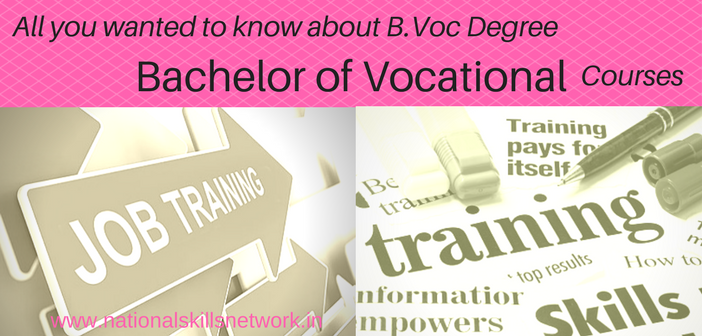 USP OF SHRI JJT UNIVERSITY100% Job GuaranteeHighly subsidized programGet career-oriented qualificationsNeedless to worry for joblessnessIndustrial Integration throughout the course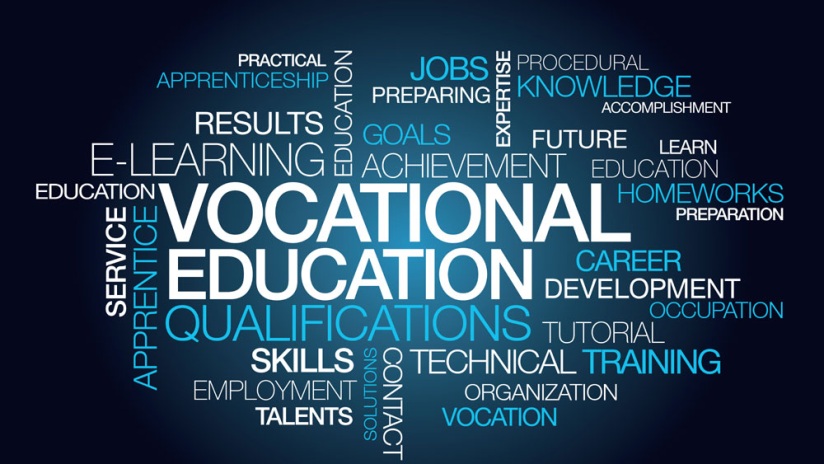 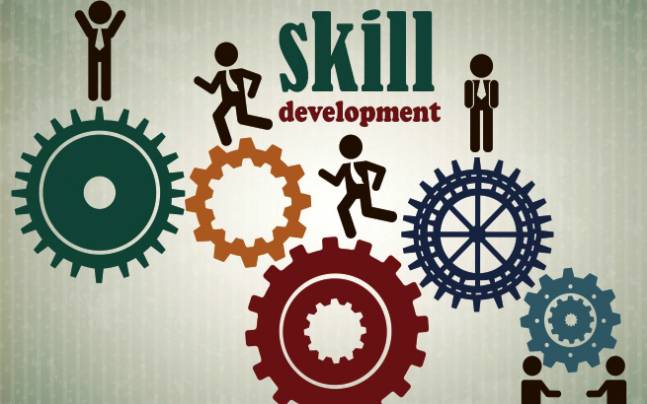 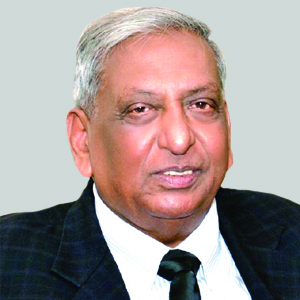 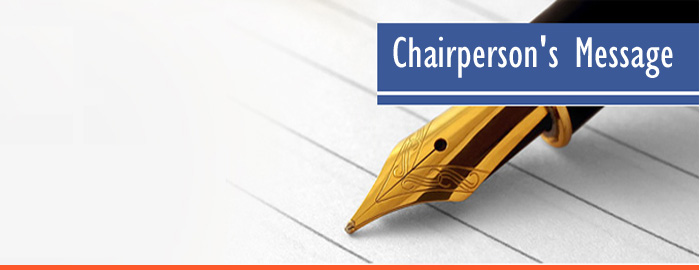 I welcome you all to the family of Learners in Shri JagdishPrasad Jhabarmal Tibrewala University which was established in the year 2009 for the promotion of Education among all sections of society. This campus is emerging as a potential hub to impart education, training and entrepreneurship development skills to the youth, women & marginalized sections of society to generate new breed of human resources, who would be job creators & not job seekers.It is my proud privilege to introduce B.VOC. courses in my university to enhance professional knowledge.The University is not merely an examining body- It is primarily a“NURSERY OF GOOD CITIZENS”SHRI JAGDISHPRASAD JHABARMAL TIBREWALA UNIVERSITYVIDYANAGRI, JHUNJHUNU-CHURU ROAD, P.O. CHURELAJHUNJHUNU (RAJASTHAN), INDIA - 333001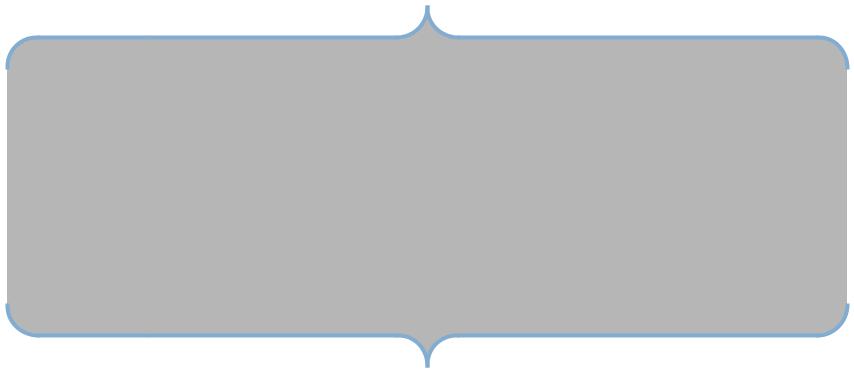 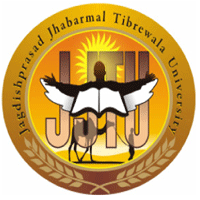 SHRI JAGDISHPRASAD JHABARMALTIBREWALA UNIVERSITYJHUNJHUNU, RAJASTHAN BACHELOR OF VOCATION(B.VOC.) PROGRAM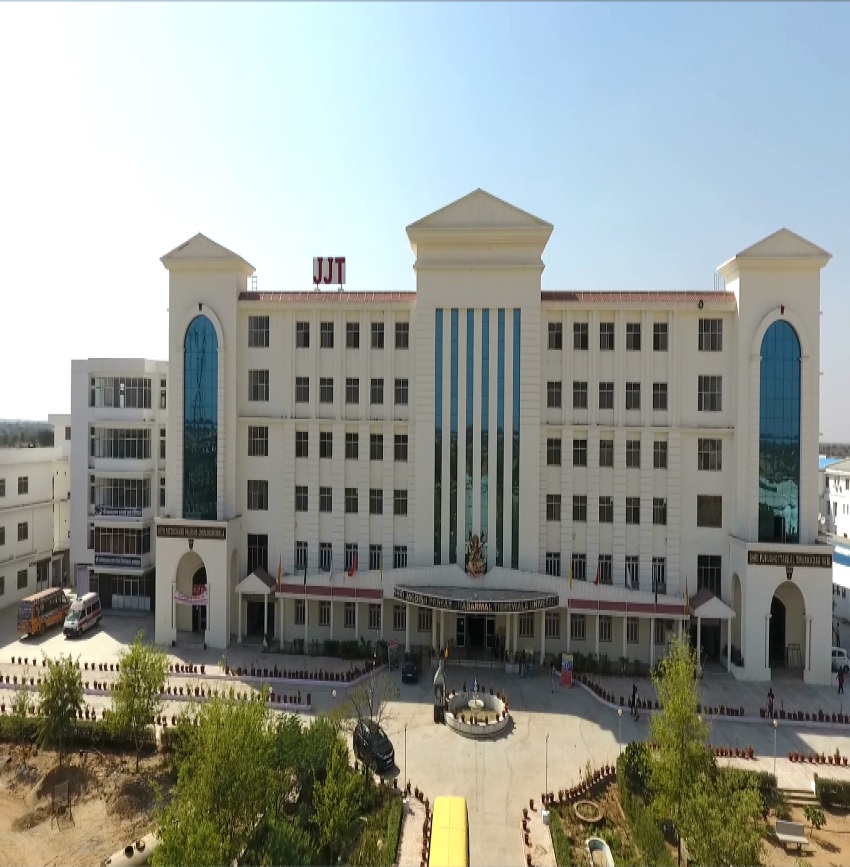 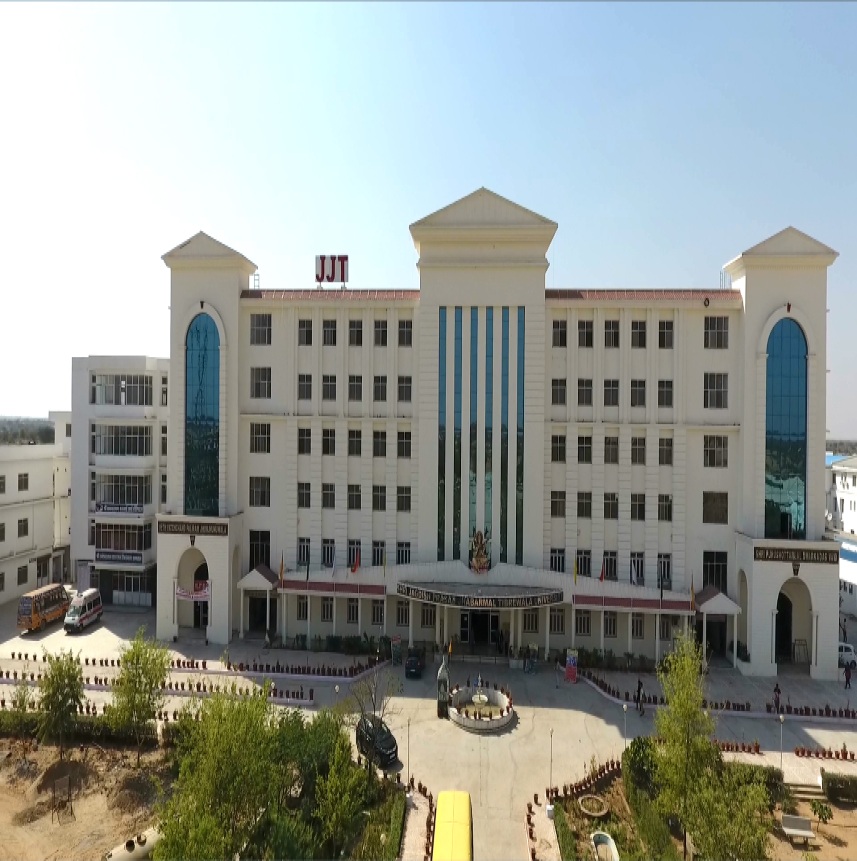 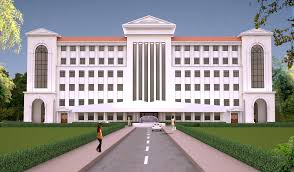 ABOUT US:We at JJTU, offer various Undergraduate, Post-Graduate & Research programs in the fields of Medical, Engineering, Pharmacy, Computer Applications, Nursing, Management, Legal Studies, Social Sciences, Basic & Life Sciences, Languages & Literatures, Agriculture, Forensics, Allied Health, & Criminology.We provide wide range of career oriented courses for the working professionals, engineers, lawyers, science & arts graduates so that they can diversify their field & expand their scope.Recently, we have launched Vocational Education inorder to impart knowledge and skills to our students, so that they could aspire & achieve vibrant success in their future.भविष्य का सपना..कौशल विकास अपना !!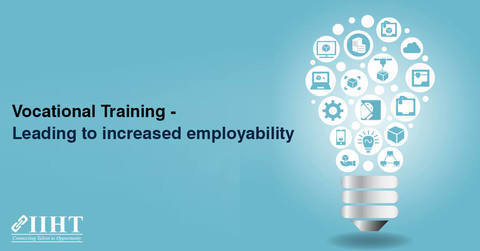 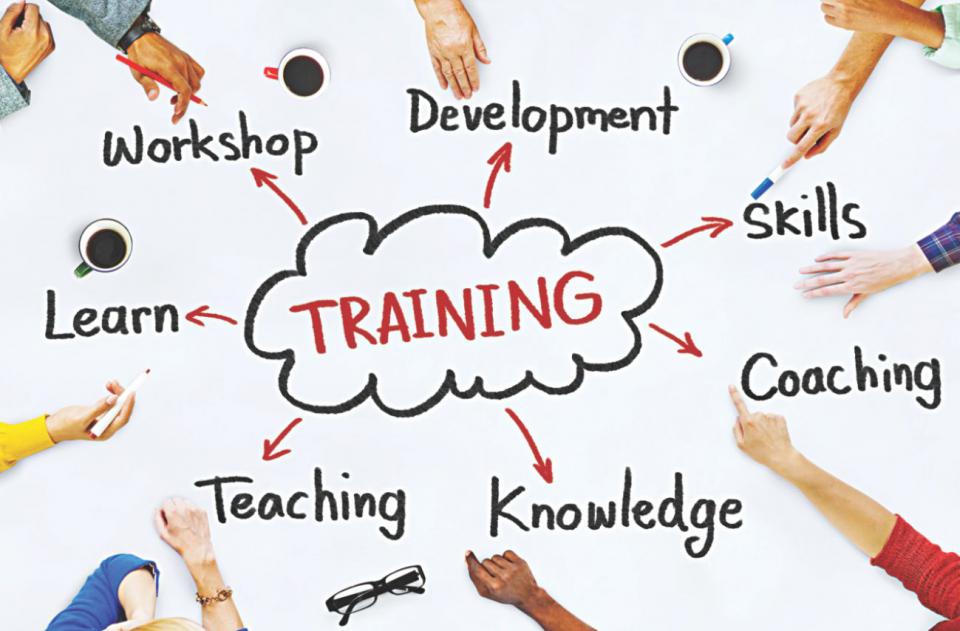 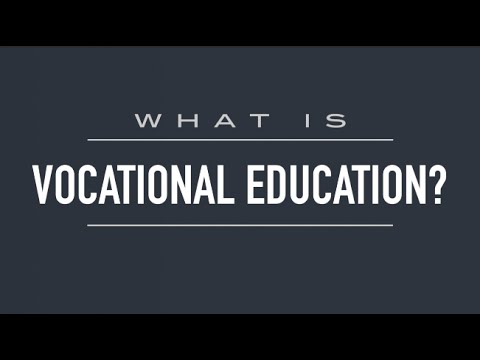 Vocational education is sometimes referred to as career education or technical education.Vocational Training emphasizes skills and knowledge required for a particular job function.BACHELOR OF VOCATION COURSE PROGRAMMEB.VOC. Agriculture SkillsB.VOC. Automotive SkillsB.VOC. Carpenter SkillsB.VOC. Construction SkillsB.VOC. Electrical SkillsB.VOC. IT/ Networking SkillsB.VOC. Office Administration SkillsB.VOC. Poly-Mechanic SkillsB.VOC. Refrigeration & Air Conditioning             SkillsB.VOC. Cyber Security &  Incident             ResponseB.VOC. Forensic Document ExaminationB.VOC. Fingerprint ScienceB.VOC. Nutrition, Dietetics & Diabetic             ManagementB.VOC. Hospital ManagerB.VOC. Gems & Jewellery DesigningB.VOC. Instrumentation & ControlDiploma Medical Nursing AssistantSELECT YOUR CHOICECertificate (6 months)Diploma    (1 year)Advanced Diploma (2 years)B.VOC       (3 years)ELIGIBILITIY10+2 in any Discipline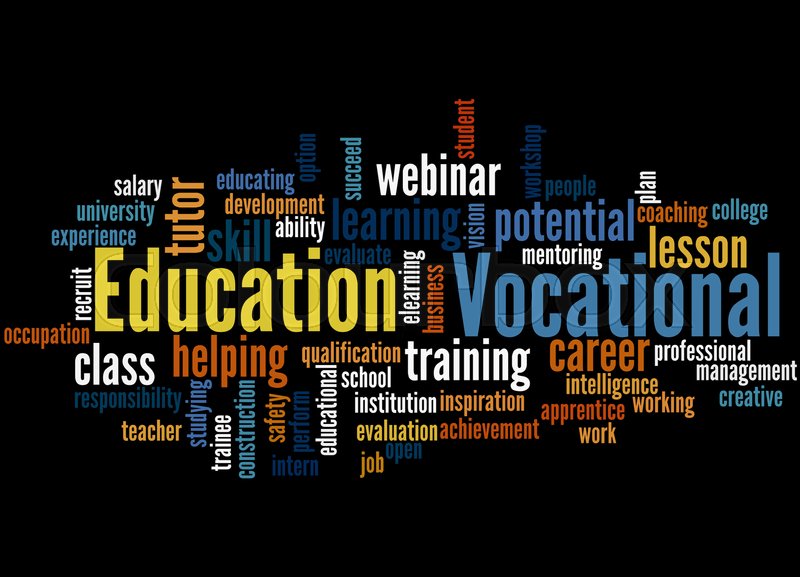 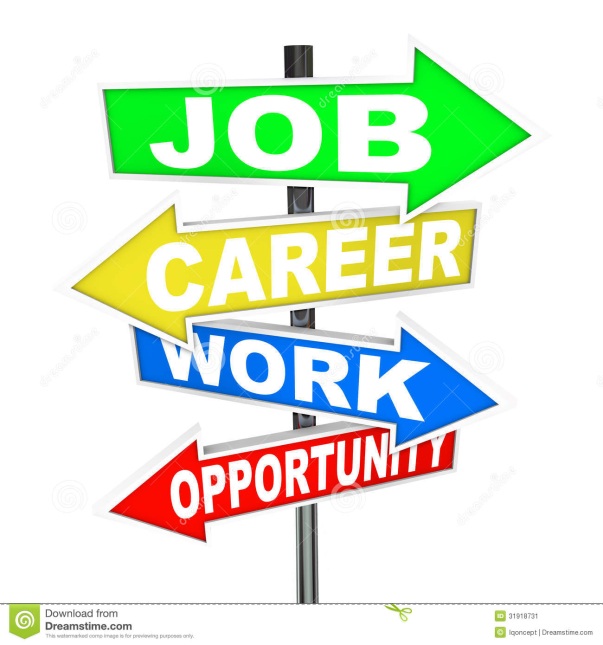 